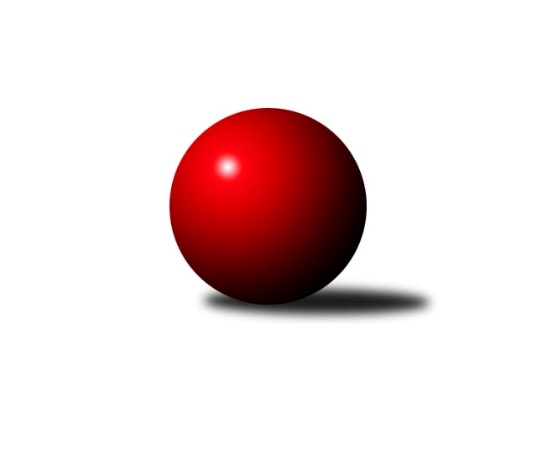 Č.6Ročník 2022/2023	19.5.2024 Východočeská divize 2022/2023Statistika 6. kolaTabulka družstev:		družstvo	záp	výh	rem	proh	skore	sety	průměr	body	plné	dorážka	chyby	1.	Loko Č. Třebová A	5	5	0	0	63 : 17 	(19.0 : 11.0)	2706	10	1848	858	31.8	2.	Dobruška A	6	5	0	1	64 : 32 	(33.0 : 27.0)	2690	10	1835	855	31.3	3.	D. Králové n. L. A	6	4	0	2	50 : 46 	(23.0 : 25.0)	2680	8	1811	869	29.5	4.	Náchod B	6	3	0	3	55 : 41 	(35.0 : 27.0)	2704	6	1847	857	27.2	5.	Hylváty A	6	3	0	3	50 : 46 	(29.0 : 23.0)	2635	6	1782	852	32.3	6.	Nová Paka A	5	3	0	2	42 : 38 	(24.0 : 18.0)	2628	6	1807	822	27.4	7.	Č. Kostelec B	5	3	0	2	42 : 38 	(24.0 : 28.0)	2614	6	1786	828	36.2	8.	Rokytnice n. J. A	5	2	0	3	38 : 42 	(22.0 : 26.0)	2690	4	1818	871	25.6	9.	Zálabák Smiřice A	5	2	0	3	36 : 44 	(27.5 : 22.5)	2575	4	1773	802	38.2	10.	Solnice A	5	2	0	3	32 : 48 	(15.5 : 26.5)	2527	4	1740	788	33	11.	Třebechovice p. O. A	5	1	0	4	30 : 50 	(18.0 : 16.0)	2585	2	1789	796	35.2	12.	Rychnov n. Kn. B	5	1	0	4	27 : 53 	(18.0 : 20.0)	2547	2	1765	783	41.2	13.	Loko. Trutnov B	6	1	0	5	31 : 65 	(12.0 : 30.0)	2637	2	1822	815	39Tabulka doma:		družstvo	záp	výh	rem	proh	skore	sety	průměr	body	maximum	minimum	1.	Dobruška A	3	3	0	0	33 : 15 	(14.0 : 12.0)	2716	6	2786	2666	2.	Loko Č. Třebová A	2	2	0	0	27 : 5 	(12.0 : 4.0)	2782	4	2816	2747	3.	Náchod B	3	2	0	1	31 : 17 	(24.0 : 12.0)	2837	4	2868	2796	4.	Č. Kostelec B	2	2	0	0	22 : 10 	(13.0 : 11.0)	2688	4	2693	2682	5.	Solnice A	2	2	0	0	22 : 10 	(11.5 : 10.5)	2479	4	2503	2455	6.	Zálabák Smiřice A	3	2	0	1	26 : 22 	(15.0 : 13.0)	2634	4	2681	2609	7.	D. Králové n. L. A	3	2	0	1	24 : 24 	(10.0 : 10.0)	2622	4	2659	2576	8.	Nová Paka A	3	2	0	1	24 : 24 	(10.0 : 8.0)	2593	4	2611	2567	9.	Hylváty A	3	2	0	1	24 : 24 	(19.0 : 17.0)	2565	4	2607	2505	10.	Rokytnice n. J. A	3	1	0	2	22 : 26 	(16.0 : 14.0)	2684	2	2693	2676	11.	Rychnov n. Kn. B	2	1	0	1	14 : 18 	(8.0 : 4.0)	2616	2	2632	2599	12.	Loko. Trutnov B	3	1	0	2	18 : 30 	(2.0 : 10.0)	2623	2	2675	2543	13.	Třebechovice p. O. A	3	1	0	2	18 : 30 	(10.0 : 10.0)	2534	2	2591	2440Tabulka venku:		družstvo	záp	výh	rem	proh	skore	sety	průměr	body	maximum	minimum	1.	Loko Č. Třebová A	3	3	0	0	36 : 12 	(7.0 : 7.0)	2681	6	2708	2652	2.	Dobruška A	3	2	0	1	31 : 17 	(19.0 : 15.0)	2681	4	2711	2639	3.	D. Králové n. L. A	3	2	0	1	26 : 22 	(13.0 : 15.0)	2699	4	2820	2545	4.	Hylváty A	3	1	0	2	26 : 22 	(10.0 : 6.0)	2658	2	2747	2582	5.	Nová Paka A	2	1	0	1	18 : 14 	(14.0 : 10.0)	2646	2	2696	2596	6.	Rokytnice n. J. A	2	1	0	1	16 : 16 	(6.0 : 12.0)	2693	2	2724	2661	7.	Náchod B	3	1	0	2	24 : 24 	(11.0 : 15.0)	2660	2	2742	2617	8.	Č. Kostelec B	3	1	0	2	20 : 28 	(11.0 : 17.0)	2589	2	2714	2502	9.	Třebechovice p. O. A	2	0	0	2	12 : 20 	(8.0 : 6.0)	2611	0	2666	2556	10.	Zálabák Smiřice A	2	0	0	2	10 : 22 	(12.5 : 9.5)	2545	0	2681	2409	11.	Loko. Trutnov B	3	0	0	3	13 : 35 	(10.0 : 20.0)	2641	0	2752	2583	12.	Rychnov n. Kn. B	3	0	0	3	13 : 35 	(10.0 : 16.0)	2525	0	2626	2339	13.	Solnice A	3	0	0	3	10 : 38 	(4.0 : 16.0)	2543	0	2625	2403Tabulka podzimní části:		družstvo	záp	výh	rem	proh	skore	sety	průměr	body	doma	venku	1.	Loko Č. Třebová A	5	5	0	0	63 : 17 	(19.0 : 11.0)	2706	10 	2 	0 	0 	3 	0 	0	2.	Dobruška A	6	5	0	1	64 : 32 	(33.0 : 27.0)	2690	10 	3 	0 	0 	2 	0 	1	3.	D. Králové n. L. A	6	4	0	2	50 : 46 	(23.0 : 25.0)	2680	8 	2 	0 	1 	2 	0 	1	4.	Náchod B	6	3	0	3	55 : 41 	(35.0 : 27.0)	2704	6 	2 	0 	1 	1 	0 	2	5.	Hylváty A	6	3	0	3	50 : 46 	(29.0 : 23.0)	2635	6 	2 	0 	1 	1 	0 	2	6.	Nová Paka A	5	3	0	2	42 : 38 	(24.0 : 18.0)	2628	6 	2 	0 	1 	1 	0 	1	7.	Č. Kostelec B	5	3	0	2	42 : 38 	(24.0 : 28.0)	2614	6 	2 	0 	0 	1 	0 	2	8.	Rokytnice n. J. A	5	2	0	3	38 : 42 	(22.0 : 26.0)	2690	4 	1 	0 	2 	1 	0 	1	9.	Zálabák Smiřice A	5	2	0	3	36 : 44 	(27.5 : 22.5)	2575	4 	2 	0 	1 	0 	0 	2	10.	Solnice A	5	2	0	3	32 : 48 	(15.5 : 26.5)	2527	4 	2 	0 	0 	0 	0 	3	11.	Třebechovice p. O. A	5	1	0	4	30 : 50 	(18.0 : 16.0)	2585	2 	1 	0 	2 	0 	0 	2	12.	Rychnov n. Kn. B	5	1	0	4	27 : 53 	(18.0 : 20.0)	2547	2 	1 	0 	1 	0 	0 	3	13.	Loko. Trutnov B	6	1	0	5	31 : 65 	(12.0 : 30.0)	2637	2 	1 	0 	2 	0 	0 	3Tabulka jarní části:		družstvo	záp	výh	rem	proh	skore	sety	průměr	body	doma	venku	1.	Solnice A	0	0	0	0	0 : 0 	(0.0 : 0.0)	0	0 	0 	0 	0 	0 	0 	0 	2.	Zálabák Smiřice A	0	0	0	0	0 : 0 	(0.0 : 0.0)	0	0 	0 	0 	0 	0 	0 	0 	3.	Rychnov n. Kn. B	0	0	0	0	0 : 0 	(0.0 : 0.0)	0	0 	0 	0 	0 	0 	0 	0 	4.	Rokytnice n. J. A	0	0	0	0	0 : 0 	(0.0 : 0.0)	0	0 	0 	0 	0 	0 	0 	0 	5.	Třebechovice p. O. A	0	0	0	0	0 : 0 	(0.0 : 0.0)	0	0 	0 	0 	0 	0 	0 	0 	6.	Loko. Trutnov B	0	0	0	0	0 : 0 	(0.0 : 0.0)	0	0 	0 	0 	0 	0 	0 	0 	7.	Dobruška A	0	0	0	0	0 : 0 	(0.0 : 0.0)	0	0 	0 	0 	0 	0 	0 	0 	8.	Hylváty A	0	0	0	0	0 : 0 	(0.0 : 0.0)	0	0 	0 	0 	0 	0 	0 	0 	9.	Loko Č. Třebová A	0	0	0	0	0 : 0 	(0.0 : 0.0)	0	0 	0 	0 	0 	0 	0 	0 	10.	D. Králové n. L. A	0	0	0	0	0 : 0 	(0.0 : 0.0)	0	0 	0 	0 	0 	0 	0 	0 	11.	Nová Paka A	0	0	0	0	0 : 0 	(0.0 : 0.0)	0	0 	0 	0 	0 	0 	0 	0 	12.	Č. Kostelec B	0	0	0	0	0 : 0 	(0.0 : 0.0)	0	0 	0 	0 	0 	0 	0 	0 	13.	Náchod B	0	0	0	0	0 : 0 	(0.0 : 0.0)	0	0 	0 	0 	0 	0 	0 	0 Zisk bodů pro družstvo:		jméno hráče	družstvo	body	zápasy	v %	dílčí body	sety	v %	1.	Ladislav Zívr 	D. Králové n. L. A 	12	/	6	(100%)		/		(%)	2.	Jan Kmoníček 	Loko Č. Třebová A 	10	/	5	(100%)		/		(%)	3.	Robert Petera 	Třebechovice p. O. A 	10	/	5	(100%)		/		(%)	4.	Jiří Bajer 	Nová Paka A 	10	/	5	(100%)		/		(%)	5.	Jan Králíček 	Dobruška A 	10	/	6	(83%)		/		(%)	6.	Aleš Tichý 	Náchod B 	10	/	6	(83%)		/		(%)	7.	Martin Děkan 	Dobruška A 	9	/	5	(90%)		/		(%)	8.	Adam Bezdíček 	Loko Č. Třebová A 	9	/	5	(90%)		/		(%)	9.	Lukáš Pacák 	Rychnov n. Kn. B 	8	/	4	(100%)		/		(%)	10.	Martin Kamenický 	Zálabák Smiřice A 	8	/	5	(80%)		/		(%)	11.	Jiří Hetych ml.	Loko Č. Třebová A 	8	/	5	(80%)		/		(%)	12.	Pavel Hanout 	 Rokytnice n. J. A 	8	/	5	(80%)		/		(%)	13.	Michal Janeček 	Zálabák Smiřice A 	8	/	5	(80%)		/		(%)	14.	Miloslav Hýbl 	Loko Č. Třebová A 	8	/	5	(80%)		/		(%)	15.	Jan Ringel 	Nová Paka A 	8	/	5	(80%)		/		(%)	16.	Jaroslav Jeníček 	 Loko. Trutnov B 	8	/	5	(80%)		/		(%)	17.	Josef Kupka 	Dobruška A 	8	/	6	(67%)		/		(%)	18.	Ivan Vondráček 	D. Králové n. L. A 	8	/	6	(67%)		/		(%)	19.	Milan Vencl 	Hylváty A 	8	/	6	(67%)		/		(%)	20.	Jaroslav Špicner 	Náchod B 	7	/	6	(58%)		/		(%)	21.	Mikuláš Martinec 	Náchod B 	6	/	3	(100%)		/		(%)	22.	Vojtěch Morávek 	Hylváty A 	6	/	3	(100%)		/		(%)	23.	Jaromír Erlebach 	Nová Paka A 	6	/	4	(75%)		/		(%)	24.	Jakub Wenzel 	Č. Kostelec B 	6	/	4	(75%)		/		(%)	25.	Tomáš Kincl 	Č. Kostelec B 	6	/	4	(75%)		/		(%)	26.	Jiří Hroneš 	Zálabák Smiřice A 	6	/	5	(60%)		/		(%)	27.	Milan Valášek 	 Rokytnice n. J. A 	6	/	5	(60%)		/		(%)	28.	Pavel Píč 	Solnice A 	6	/	5	(60%)		/		(%)	29.	Jan Mařas 	 Rokytnice n. J. A 	6	/	5	(60%)		/		(%)	30.	Jiří Bek 	Třebechovice p. O. A 	6	/	5	(60%)		/		(%)	31.	Petr Mařas 	 Rokytnice n. J. A 	6	/	5	(60%)		/		(%)	32.	Václav Buřil 	Rychnov n. Kn. B 	6	/	5	(60%)		/		(%)	33.	Jiří Rejl 	D. Králové n. L. A 	6	/	5	(60%)		/		(%)	34.	Michal Balcar 	Dobruška A 	6	/	6	(50%)		/		(%)	35.	František Hejna 	Náchod B 	6	/	6	(50%)		/		(%)	36.	Zdeněk Kaplan 	Hylváty A 	6	/	6	(50%)		/		(%)	37.	Martin Khol 	 Loko. Trutnov B 	6	/	6	(50%)		/		(%)	38.	Lukáš Fanc 	Dobruška A 	5	/	6	(42%)		/		(%)	39.	Daniel Majer 	Náchod B 	4	/	3	(67%)		/		(%)	40.	Milan Januška 	Hylváty A 	4	/	3	(67%)		/		(%)	41.	Monika Horová 	D. Králové n. L. A 	4	/	3	(67%)		/		(%)	42.	Tomáš Hrubý 	Solnice A 	4	/	3	(67%)		/		(%)	43.	Milan Ringel 	Nová Paka A 	4	/	4	(50%)		/		(%)	44.	Miroslav Cupal 	Zálabák Smiřice A 	4	/	4	(50%)		/		(%)	45.	Tomáš Pražák 	Hylváty A 	4	/	4	(50%)		/		(%)	46.	Josef Macek 	Č. Kostelec B 	4	/	4	(50%)		/		(%)	47.	Petr Linhart 	Č. Kostelec B 	4	/	4	(50%)		/		(%)	48.	Kamil Mýl 	Č. Kostelec B 	4	/	4	(50%)		/		(%)	49.	Rudolf Stejskal 	Solnice A 	4	/	4	(50%)		/		(%)	50.	Luděk Moravec 	Třebechovice p. O. A 	4	/	4	(50%)		/		(%)	51.	Slavomír Trepera 	 Rokytnice n. J. A 	4	/	4	(50%)		/		(%)	52.	Kryštof Brejtr 	Náchod B 	4	/	5	(40%)		/		(%)	53.	Petr Gálus 	Rychnov n. Kn. B 	4	/	5	(40%)		/		(%)	54.	Miloš Kvapil 	Třebechovice p. O. A 	4	/	5	(40%)		/		(%)	55.	Zdeněk Babka 	 Loko. Trutnov B 	4	/	5	(40%)		/		(%)	56.	Daniel Bouda 	Č. Kostelec B 	4	/	5	(40%)		/		(%)	57.	Martin Nosek 	Solnice A 	4	/	5	(40%)		/		(%)	58.	Milan Hrubý 	Solnice A 	4	/	5	(40%)		/		(%)	59.	Miloš Veigl 	 Loko. Trutnov B 	4	/	5	(40%)		/		(%)	60.	Petr Holanec 	Loko Č. Třebová A 	4	/	5	(40%)		/		(%)	61.	Šimon Fiebinger 	 Loko. Trutnov B 	4	/	6	(33%)		/		(%)	62.	Roman Václavek 	Dobruška A 	4	/	6	(33%)		/		(%)	63.	Pavel Jiroušek 	Loko Č. Třebová A 	2	/	1	(100%)		/		(%)	64.	Anthony Šípek 	Hylváty A 	2	/	1	(100%)		/		(%)	65.	Oldřich Krsek 	Rychnov n. Kn. B 	2	/	1	(100%)		/		(%)	66.	František Adamů st.	Č. Kostelec B 	2	/	1	(100%)		/		(%)	67.	Jiří Slavík 	Dobruška A 	2	/	1	(100%)		/		(%)	68.	Danny Tuček 	Náchod B 	2	/	1	(100%)		/		(%)	69.	Monika Venclová 	Hylváty A 	2	/	1	(100%)		/		(%)	70.	Vojtěch Kazda 	Nová Paka A 	2	/	2	(50%)		/		(%)	71.	Matěj Mach 	Hylváty A 	2	/	3	(33%)		/		(%)	72.	Libor Čaban 	Hylváty A 	2	/	4	(25%)		/		(%)	73.	Pavel Nosek 	Solnice A 	2	/	4	(25%)		/		(%)	74.	Karel Řehák 	Hylváty A 	2	/	4	(25%)		/		(%)	75.	Tomáš Hanuš 	Třebechovice p. O. A 	2	/	4	(25%)		/		(%)	76.	Jakub Sokol 	Loko Č. Třebová A 	2	/	4	(25%)		/		(%)	77.	Radek Urgela 	Zálabák Smiřice A 	2	/	5	(20%)		/		(%)	78.	Michal Kala 	Rychnov n. Kn. B 	2	/	5	(20%)		/		(%)	79.	Petr Janeček 	D. Králové n. L. A 	2	/	5	(20%)		/		(%)	80.	Jiří Doucha ml.	Náchod B 	2	/	5	(20%)		/		(%)	81.	Lukáš Blažej 	D. Králové n. L. A 	2	/	6	(17%)		/		(%)	82.	Jan Kopecký 	Rychnov n. Kn. B 	1	/	5	(10%)		/		(%)	83.	Karel Kratochvíl 	 Loko. Trutnov B 	1	/	5	(10%)		/		(%)	84.	Vladimír Vodička 	Č. Kostelec B 	0	/	1	(0%)		/		(%)	85.	Patrik Šindler 	Solnice A 	0	/	1	(0%)		/		(%)	86.	Roman Vrabec 	Zálabák Smiřice A 	0	/	1	(0%)		/		(%)	87.	Vít Richter 	Rychnov n. Kn. B 	0	/	1	(0%)		/		(%)	88.	Radek Novák 	 Rokytnice n. J. A 	0	/	1	(0%)		/		(%)	89.	Daniel Luščák 	Solnice A 	0	/	1	(0%)		/		(%)	90.	Jan Vencl 	Hylváty A 	0	/	1	(0%)		/		(%)	91.	Erik Folta 	Nová Paka A 	0	/	2	(0%)		/		(%)	92.	Filip Petera 	Třebechovice p. O. A 	0	/	2	(0%)		/		(%)	93.	Martin Kozel ml.	Solnice A 	0	/	2	(0%)		/		(%)	94.	Tomáš Adamů 	Č. Kostelec B 	0	/	3	(0%)		/		(%)	95.	Dobroslav Lánský 	Nová Paka A 	0	/	3	(0%)		/		(%)	96.	Jan Šmidrkal 	Nová Paka A 	0	/	3	(0%)		/		(%)	97.	Josef Prokopec 	 Loko. Trutnov B 	0	/	3	(0%)		/		(%)	98.	Jiří Pácha 	Rychnov n. Kn. B 	0	/	4	(0%)		/		(%)	99.	Martin Ivan 	Zálabák Smiřice A 	0	/	5	(0%)		/		(%)	100.	Luděk Horák 	D. Králové n. L. A 	0	/	5	(0%)		/		(%)	101.	Zdeněk Novotný st.	 Rokytnice n. J. A 	0	/	5	(0%)		/		(%)	102.	Josef Dvořák 	Třebechovice p. O. A 	0	/	5	(0%)		/		(%)Průměry na kuželnách:		kuželna	průměr	plné	dorážka	chyby	výkon na hráče	1.	SKK Nachod, 1-4	2801	1903	898	30.7	(466.9)	2.	TJ Lokomotiva Česká Třebová, 1-4	2714	1848	866	32.0	(452.4)	3.	Dobruška, 1-2	2696	1850	846	34.0	(449.4)	4.	Rokytnice, 1-2	2684	1822	861	30.2	(447.4)	5.	Trutnov, 1-4	2654	1808	845	30.5	(442.4)	6.	Č. Kostelec, 1-2	2648	1812	836	34.8	(441.5)	7.	Smiřice, 1-2	2640	1814	826	38.0	(440.1)	8.	Rychnov nad Kněžnou, 1-4	2632	1807	824	29.5	(438.7)	9.	Dvůr Králové, 1-2	2615	1795	820	33.5	(436.0)	10.	Nová Paka, 1-2	2579	1779	800	32.3	(429.9)	11.	Třebechovice, 1-2	2571	1760	810	27.2	(428.6)	12.	Hylváty, 1-2	2560	1749	810	36.0	(426.7)	13.	Solnice, 1-2	2426	1689	737	40.0	(404.4)Nejlepší výkony na kuželnách:SKK Nachod, 1-4Náchod B	2868	6. kolo	Ladislav Zívr 	D. Králové n. L. A	512	4. koloNáchod B	2847	2. kolo	Ivan Vondráček 	D. Králové n. L. A	512	4. koloD. Králové n. L. A	2820	4. kolo	Jaroslav Špicner 	Náchod B	511	2. koloNáchod B	2796	4. kolo	Milan Valášek 	 Rokytnice n. J. A	509	2. kolo Loko. Trutnov B	2752	6. kolo	Mikuláš Martinec 	Náchod B	496	6. kolo Rokytnice n. J. A	2724	2. kolo	Mikuláš Martinec 	Náchod B	492	2. kolo		. kolo	Aleš Tichý 	Náchod B	491	6. kolo		. kolo	Miloš Veigl 	 Loko. Trutnov B	489	6. kolo		. kolo	Jaroslav Jeníček 	 Loko. Trutnov B	488	6. kolo		. kolo	Aleš Tichý 	Náchod B	487	2. koloTJ Lokomotiva Česká Třebová, 1-4Loko Č. Třebová A	2816	4. kolo	Pavel Píč 	Solnice A	518	4. koloLoko Č. Třebová A	2747	2. kolo	Miloslav Hýbl 	Loko Č. Třebová A	510	4. koloDobruška A	2693	2. kolo	Jiří Hetych ml.	Loko Č. Třebová A	494	2. koloSolnice A	2602	4. kolo	Jiří Hetych ml.	Loko Č. Třebová A	482	4. kolo		. kolo	Josef Kupka 	Dobruška A	482	2. kolo		. kolo	Petr Holanec 	Loko Č. Třebová A	481	4. kolo		. kolo	Pavel Jiroušek 	Loko Č. Třebová A	477	2. kolo		. kolo	Jan Kmoníček 	Loko Č. Třebová A	476	2. kolo		. kolo	Michal Balcar 	Dobruška A	473	2. kolo		. kolo	Jan Kmoníček 	Loko Č. Třebová A	469	4. koloDobruška, 1-2Dobruška A	2786	5. kolo	František Hejna 	Náchod B	521	5. koloNáchod B	2742	5. kolo	Martin Děkan 	Dobruška A	501	5. koloDobruška A	2695	3. kolo	Martin Kamenický 	Zálabák Smiřice A	489	3. koloZálabák Smiřice A	2681	3. kolo	Martin Děkan 	Dobruška A	482	3. koloDobruška A	2666	1. kolo	Jan Králíček 	Dobruška A	475	3. koloRychnov n. Kn. B	2609	1. kolo	Michal Janeček 	Zálabák Smiřice A	474	3. kolo		. kolo	Miroslav Cupal 	Zálabák Smiřice A	470	3. kolo		. kolo	Aleš Tichý 	Náchod B	466	5. kolo		. kolo	Martin Děkan 	Dobruška A	466	1. kolo		. kolo	Mikuláš Martinec 	Náchod B	464	5. koloRokytnice, 1-2Č. Kostelec B	2714	6. kolo	Jan Mařas 	 Rokytnice n. J. A	483	6. koloNová Paka A	2696	3. kolo	Jan Ringel 	Nová Paka A	481	3. kolo Rokytnice n. J. A	2693	3. kolo	Tomáš Adamů 	Č. Kostelec B	479	6. kolo Rokytnice n. J. A	2683	6. kolo	Zdeněk Kaplan 	Hylváty A	479	1. kolo Rokytnice n. J. A	2676	1. kolo	Pavel Hanout 	 Rokytnice n. J. A	476	3. koloHylváty A	2644	1. kolo	Jan Mařas 	 Rokytnice n. J. A	475	1. kolo		. kolo	Monika Venclová 	Hylváty A	475	1. kolo		. kolo	Jiří Bajer 	Nová Paka A	472	3. kolo		. kolo	Pavel Hanout 	 Rokytnice n. J. A	467	6. kolo		. kolo	Petr Mařas 	 Rokytnice n. J. A	465	3. koloTrutnov, 1-4Hylváty A	2747	5. kolo	Martin Khol 	 Loko. Trutnov B	490	1. koloLoko Č. Třebová A	2684	3. kolo	Milan Vencl 	Hylváty A	488	5. kolo Loko. Trutnov B	2675	3. kolo	Jaroslav Jeníček 	 Loko. Trutnov B	481	3. kolo Loko. Trutnov B	2651	1. kolo	Miloslav Hýbl 	Loko Č. Třebová A	472	3. koloSolnice A	2625	1. kolo	Zdeněk Babka 	 Loko. Trutnov B	471	5. kolo Loko. Trutnov B	2543	5. kolo	Jan Kmoníček 	Loko Č. Třebová A	471	3. kolo		. kolo	Adam Bezdíček 	Loko Č. Třebová A	464	3. kolo		. kolo	Tomáš Pražák 	Hylváty A	463	5. kolo		. kolo	Zdeněk Kaplan 	Hylváty A	463	5. kolo		. kolo	Milan Januška 	Hylváty A	458	5. koloČ. Kostelec, 1-2Č. Kostelec B	2693	3. kolo	Jiří Bek 	Třebechovice p. O. A	510	5. koloČ. Kostelec B	2682	5. kolo	Petr Linhart 	Č. Kostelec B	484	5. koloČ. Kostelec B	2681	1. kolo	Jakub Wenzel 	Č. Kostelec B	475	3. koloTřebechovice p. O. A	2666	5. kolo	Aleš Tichý 	Náchod B	471	3. koloNáchod B	2617	3. kolo	Tomáš Kincl 	Č. Kostelec B	471	1. koloZálabák Smiřice A	2554	1. kolo	Kamil Mýl 	Č. Kostelec B	465	1. kolo		. kolo	Miloš Kvapil 	Třebechovice p. O. A	464	5. kolo		. kolo	Danny Tuček 	Náchod B	460	3. kolo		. kolo	Josef Macek 	Č. Kostelec B	457	5. kolo		. kolo	Tomáš Kincl 	Č. Kostelec B	457	3. koloSmiřice, 1-2D. Králové n. L. A	2732	2. kolo	Ladislav Zívr 	D. Králové n. L. A	487	2. koloZálabák Smiřice A	2681	6. kolo	Lukáš Pacák 	Rychnov n. Kn. B	483	6. koloRychnov n. Kn. B	2626	6. kolo	Martin Kamenický 	Zálabák Smiřice A	473	6. koloZálabák Smiřice A	2612	2. kolo	Miroslav Cupal 	Zálabák Smiřice A	468	6. koloZálabák Smiřice A	2609	4. kolo	Martin Kamenický 	Zálabák Smiřice A	466	2. kolo Loko. Trutnov B	2583	4. kolo	Šimon Fiebinger 	 Loko. Trutnov B	464	4. kolo		. kolo	Jiří Rejl 	D. Králové n. L. A	463	2. kolo		. kolo	Martin Khol 	 Loko. Trutnov B	462	4. kolo		. kolo	Ivan Vondráček 	D. Králové n. L. A	461	2. kolo		. kolo	Jiří Hroneš 	Zálabák Smiřice A	459	4. koloRychnov nad Kněžnou, 1-4Loko Č. Třebová A	2708	5. kolo	Miloslav Hýbl 	Loko Č. Třebová A	487	5. koloRychnov n. Kn. B	2632	2. kolo	Jan Kmoníček 	Loko Č. Třebová A	482	5. koloRychnov n. Kn. B	2599	5. kolo	Petr Gálus 	Rychnov n. Kn. B	477	5. kolo Loko. Trutnov B	2589	2. kolo	Jaroslav Jeníček 	 Loko. Trutnov B	468	2. kolo		. kolo	Michal Kala 	Rychnov n. Kn. B	462	2. kolo		. kolo	Václav Buřil 	Rychnov n. Kn. B	449	2. kolo		. kolo	Jakub Sokol 	Loko Č. Třebová A	446	5. kolo		. kolo	Petr Gálus 	Rychnov n. Kn. B	444	2. kolo		. kolo	Adam Bezdíček 	Loko Č. Třebová A	444	5. kolo		. kolo	Jiří Hetych ml.	Loko Č. Třebová A	439	5. koloDvůr Králové, 1-2D. Králové n. L. A	2659	3. kolo	Petr Holanec 	Loko Č. Třebová A	508	1. koloLoko Č. Třebová A	2652	1. kolo	Jan Ringel 	Nová Paka A	484	5. koloD. Králové n. L. A	2630	5. kolo	Ladislav Zívr 	D. Králové n. L. A	484	1. koloNová Paka A	2596	5. kolo	Lukáš Blažej 	D. Králové n. L. A	473	5. koloHylváty A	2582	3. kolo	Ivan Vondráček 	D. Králové n. L. A	468	3. koloD. Králové n. L. A	2576	1. kolo	Tomáš Pražák 	Hylváty A	461	3. kolo		. kolo	Ladislav Zívr 	D. Králové n. L. A	459	5. kolo		. kolo	Ladislav Zívr 	D. Králové n. L. A	458	3. kolo		. kolo	Jiří Bajer 	Nová Paka A	455	5. kolo		. kolo	Ivan Vondráček 	D. Králové n. L. A	452	5. koloNová Paka, 1-2Dobruška A	2639	6. kolo	Jiří Bek 	Třebechovice p. O. A	490	2. koloNová Paka A	2611	4. kolo	Vojtěch Kazda 	Nová Paka A	472	6. koloNová Paka A	2602	6. kolo	Jan Králíček 	Dobruška A	464	6. koloNová Paka A	2567	2. kolo	Josef Kupka 	Dobruška A	460	6. koloTřebechovice p. O. A	2556	2. kolo	Daniel Bouda 	Č. Kostelec B	454	4. koloČ. Kostelec B	2502	4. kolo	Roman Václavek 	Dobruška A	447	6. kolo		. kolo	Jiří Bajer 	Nová Paka A	446	4. kolo		. kolo	Jaromír Erlebach 	Nová Paka A	444	6. kolo		. kolo	Jan Šmidrkal 	Nová Paka A	442	4. kolo		. kolo	Lukáš Fanc 	Dobruška A	442	6. koloTřebechovice, 1-2 Rokytnice n. J. A	2661	4. kolo	Robert Petera 	Třebechovice p. O. A	482	4. koloNáchod B	2620	1. kolo	Milan Valášek 	 Rokytnice n. J. A	467	4. koloTřebechovice p. O. A	2591	4. kolo	Aleš Tichý 	Náchod B	467	1. koloTřebechovice p. O. A	2572	6. kolo	Jiří Bek 	Třebechovice p. O. A	463	6. koloD. Králové n. L. A	2545	6. kolo	Slavomír Trepera 	 Rokytnice n. J. A	462	4. koloTřebechovice p. O. A	2440	1. kolo	Petr Mařas 	 Rokytnice n. J. A	458	4. kolo		. kolo	Robert Petera 	Třebechovice p. O. A	452	1. kolo		. kolo	Ladislav Zívr 	D. Králové n. L. A	451	6. kolo		. kolo	František Hejna 	Náchod B	448	1. kolo		. kolo	Luděk Moravec 	Třebechovice p. O. A	447	6. koloHylváty, 1-2Dobruška A	2711	4. kolo	Josef Kupka 	Dobruška A	483	4. koloHylváty A	2607	6. kolo	Milan Vencl 	Hylváty A	468	2. koloHylváty A	2583	2. kolo	Vojtěch Morávek 	Hylváty A	466	6. koloČ. Kostelec B	2551	2. kolo	Michal Balcar 	Dobruška A	463	4. koloHylváty A	2505	4. kolo	Jiří Slavík 	Dobruška A	461	4. koloSolnice A	2403	6. kolo	František Adamů st.	Č. Kostelec B	457	2. kolo		. kolo	Zdeněk Kaplan 	Hylváty A	456	6. kolo		. kolo	Daniel Bouda 	Č. Kostelec B	447	2. kolo		. kolo	Petr Linhart 	Č. Kostelec B	446	2. kolo		. kolo	Matěj Mach 	Hylváty A	441	4. koloSolnice, 1-2Solnice A	2503	5. kolo	Pavel Píč 	Solnice A	456	5. koloSolnice A	2455	3. kolo	Martin Kamenický 	Zálabák Smiřice A	449	5. koloZálabák Smiřice A	2409	5. kolo	Pavel Nosek 	Solnice A	431	3. koloRychnov n. Kn. B	2339	3. kolo	Martin Nosek 	Solnice A	431	5. kolo		. kolo	Lukáš Pacák 	Rychnov n. Kn. B	430	3. kolo		. kolo	Milan Hrubý 	Solnice A	426	5. kolo		. kolo	Martin Nosek 	Solnice A	426	3. kolo		. kolo	Pavel Píč 	Solnice A	424	3. kolo		. kolo	Rudolf Stejskal 	Solnice A	422	5. kolo		. kolo	Jiří Hroneš 	Zálabák Smiřice A	410	5. koloČetnost výsledků:	6.0 : 10.0	3x	4.0 : 12.0	5x	2.0 : 14.0	2x	14.0 : 2.0	1x	13.0 : 3.0	3x	12.0 : 4.0	11x	11.0 : 5.0	1x	10.0 : 6.0	8x	0.0 : 16.0	2x